IDESA N° 2010Materia: HISTORIA                                                                                                Curso: 3° “II”Hola chicos!!! ATENCIÓN!!!!!! Vamos a trabajar igual que en FEC. Recuerden que es importante que los resuelvan a conciencia, porque cuando volvamos a clase, estos contenidos van a ser evaluados. Es fundamental que tengan todas las actividades queden registradas en  sus carpetas (si las resuelven en un documento de Word, las pueden imprimir)Tienen que entregar las actividades para su corrección a Classroom, y allí mismo consultan las dudas. Si no pueden acceder a la clase virtual, mi correo es: stelladalmaso@gmail.comA continuación, les dejo quienes son los que tienen que enviarme cada actividad. Luego, les paso la corrección y ustedes las comparten para que todos las vean. RESPONSABLES DE ENVIAR LA ACTIVIDAD “REVOLUCIÓN DE MAYO DE 1810 en el RÍO DE LA PLATA”ACTIVIDAD 1A modo de repaso de los hechos ocurridos en los años previos a la Revolución de Mayo, van a ingresar a este link para mirar el video:https://www.youtube.com/watch?v=RsEpnJ0DDo4Según su contenido:¿Cuáles fueron los acontecimientos ocurridos en el mundo, que influyeron en el inicio de las revoluciones americanas? ¿Por qué fueron tomados como ejemplo? ¿Qué circunstancias llevaron a que, en España, se formaran Juntas de gobierno? ¿Qué funciones tenían? ¿Pudieron cumplirlas? ¿Por qué?¿Qué intenciones tenía Gran Bretaña cuando atacó Buenos Aires en 1806 y 1807? ¿Qué demostraron estos ataques a los habitantes de las colonias españolas?¿Por qué, españoles y criollos, eran rivales?¿Quiénes eran los criollos más revolucionarios? ¿Qué proponían?Arma un calendario, mencionando brevemente, los acontecimientos ocurridos entre el 18 y el 25 de Mayo de 1810, en Buenos Aires.Reorganiza el esquema colocando los nombres y agregando los cuadros que faltan para completar de manera jerárquica, cómo quedó conformado el Primer Gobierno Patrio.  ACTIVIDAD 2Ahora les propongo ver el siguiente video: https://www.youtube.com/watch?v=4j9f9_u7Cc8&t=38sSegún el historiador Felipe Pigna:¿Había una multitud de personas en la plaza la mañana del 25 de Mayo de 1810? ¿Qué significaba ese número?La gente, ¿llevaba paraguas? ¿Por qué?¿Quiénes eran French y Beruti? ¿Por qué estaban allí?Los esclavos, ¿iban a ser libres a partir de la Revolución de Mayo? ¿Por qué?¿A partir de qué año el Cabildo adoptó su aspecto actual?ACTIVIDAD 3Lee los textos que adjunto y responde:¿Con qué objetivos la Primera Junta envió delegados a las provincias de interior?¿Cuáles de ellas se opusieron al poder de la Junta?El gobierno surgido durante la Revolución de Mayo tuvo muchos problemas para gobernar. Completa el cuadro indicando las principales causas de los desacuerdos.A partir de la formación de la Primera Junta, se sucedieron, hasta 1820, diferentes formas de gobierno.  ¿Cuáles de ellos fueron “colegiados” y cuáles “unipersonales”? (podés buscar en Internet si no te das cuenta mirando el cuadro)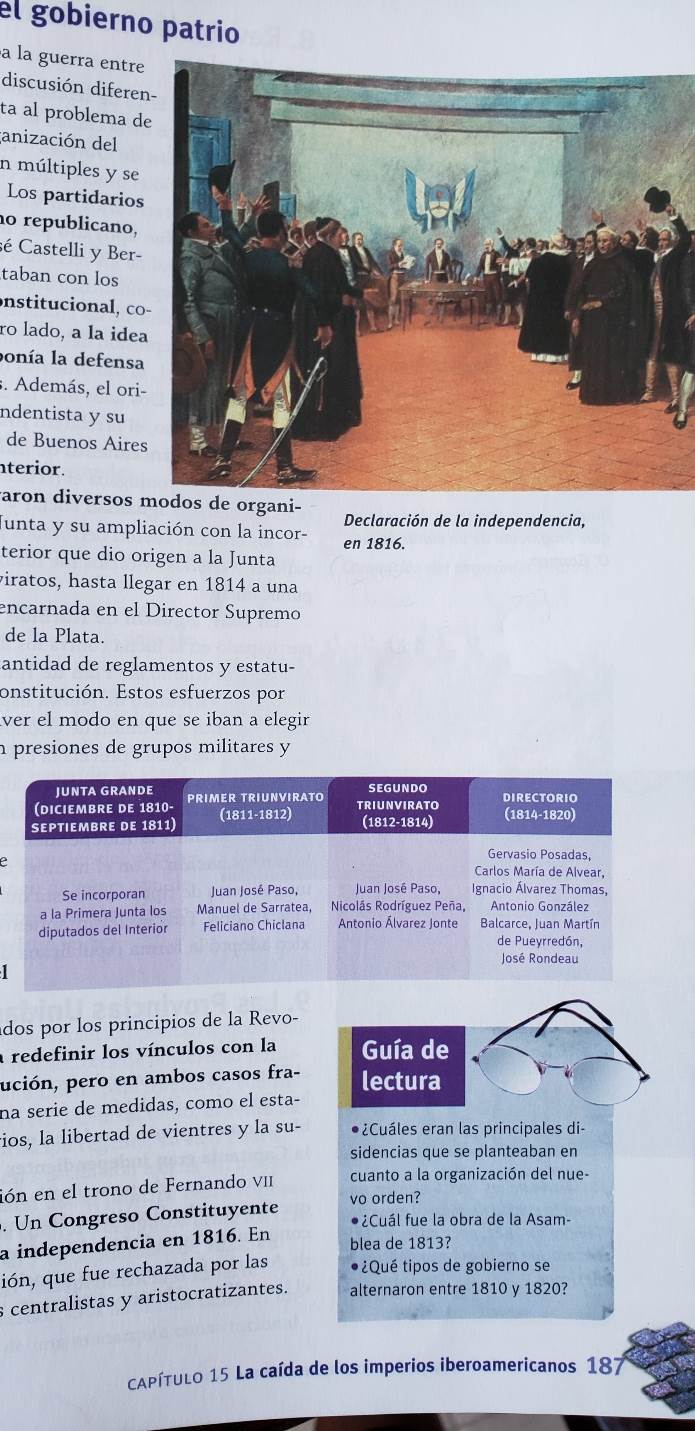 Colegiados: (formados por varias personas) ………………………………………………………………………………………………………..….Unipersonales: (formados por una sola persona)…………………………………………………………………………………………………………Respecto de la Asamblea conocida como “del Año XIII” menciona:Objetivos (para qué se reunió): …………………………………………………………………………………………………………………………………………………………………………Durante cuántos años sesionó:…………………………….Medidas que tomó:……………………………………………………………………………….………………………………………………………………………………………………………………………………………………………………………………………………………………¿Alcanzó sus objetivos? SI / NO…………….Hubo dos hechos ocurridos en Europa que impulsaron la declaración de la Independencia  de las Provincias Unidas del Río de la Plata (hoy Argentina) en el año 1816…La primera: Napoleón fue vencido por los monarcas europeos, quienes acordaron recuperar las colonias, entre ellas el Río de la PlataLa segunda:  ………………………………………………………………………………………..(aparece en el texto; escríbela en la línea punteada)ACTIVIDADResponsables de enviarla por mail Fecha de entregaActividad  1- Consignas 1,2,3Beresvil –  Canavese - Tosello    Lunes 13 / 4Actividad  1- Consignas  4,5,6Monzón – Pincemín -  Soloaga    Lunes 13 / 4Actividad  2- Todas las consignasLell – Possetto - Quiroga    Lunes 13 / 4Actividad 3 – todas las consignas  Sánchez – Pineda    Lunes 13 / 4Razones de los enfrentamientosDiferenciasDiferenciasPor lugar de nacimientoRealistas o españolesPor la forma de gobiernoCómo organizar el poderCentralizado en Buenos Aires